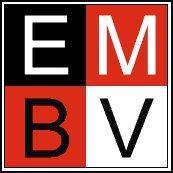 ESCUELA MODELO DE BELLA VISTASALAS DE 5 AÑOS – NIVEL INICIALSEÑOS: IVI, VALE Y SOLEUNIDAD DIDACTICA: EL JARDÍN EN LA ESCUELA MODELO DE BELLA VISTA. A continuación dejamos una lista de posibles actividades que pueden realizar en el hogar. Si no cuentan con alguno de los materiales pueden reemplazarlo por otro tengan. ACTIVIDADES:Plano del jardín, pueden realizarlo con dibujos, con recortes geométricos, o utilizando su imaginación. Realizar los carteles de los lugares, para poner en el plano. Escribo los nombres del personal del jardín, y los ubico en los lugares de trabajo.Realizar el plano de nuestra casa, y hacer los nombres de los diferentes espacios. Si es necesario la recorro.Realizar una lista de las tareas que realizan en cada espacio de nuestra casa. Busco una novela infantil, que podamos descargar de internet, leemos un capitulo todos los días. Llega el otoño: si está dentro de nuestras posibilidades, juntamos hojas de  nuestro jardín en casa. De lo contrario dibujamos y recortamos hojas, las pintamos con colores otoñales, y realizamos un móvil para colgar en una ventana de casa. Podemos agregar a cada hoja, el nombre de un integrante de la familia. Leemos poesías del otoño: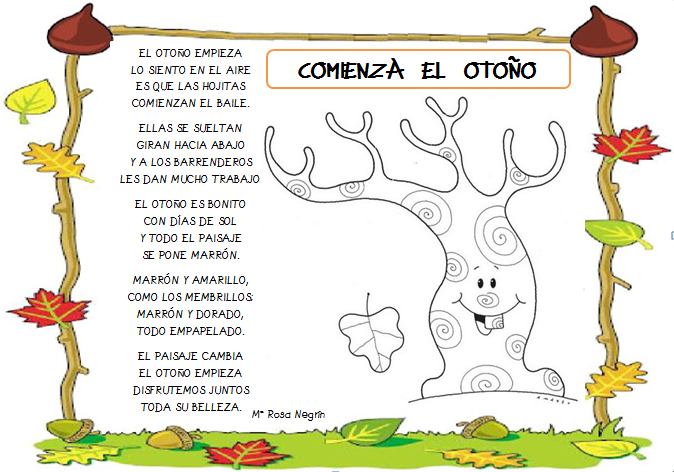 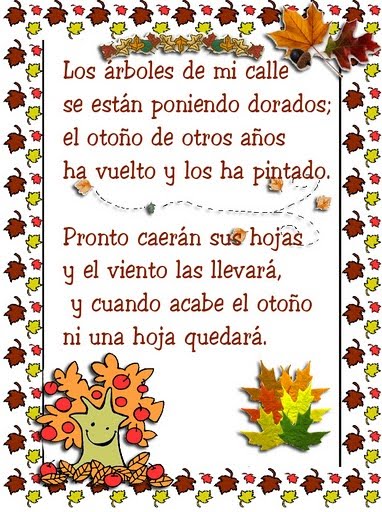 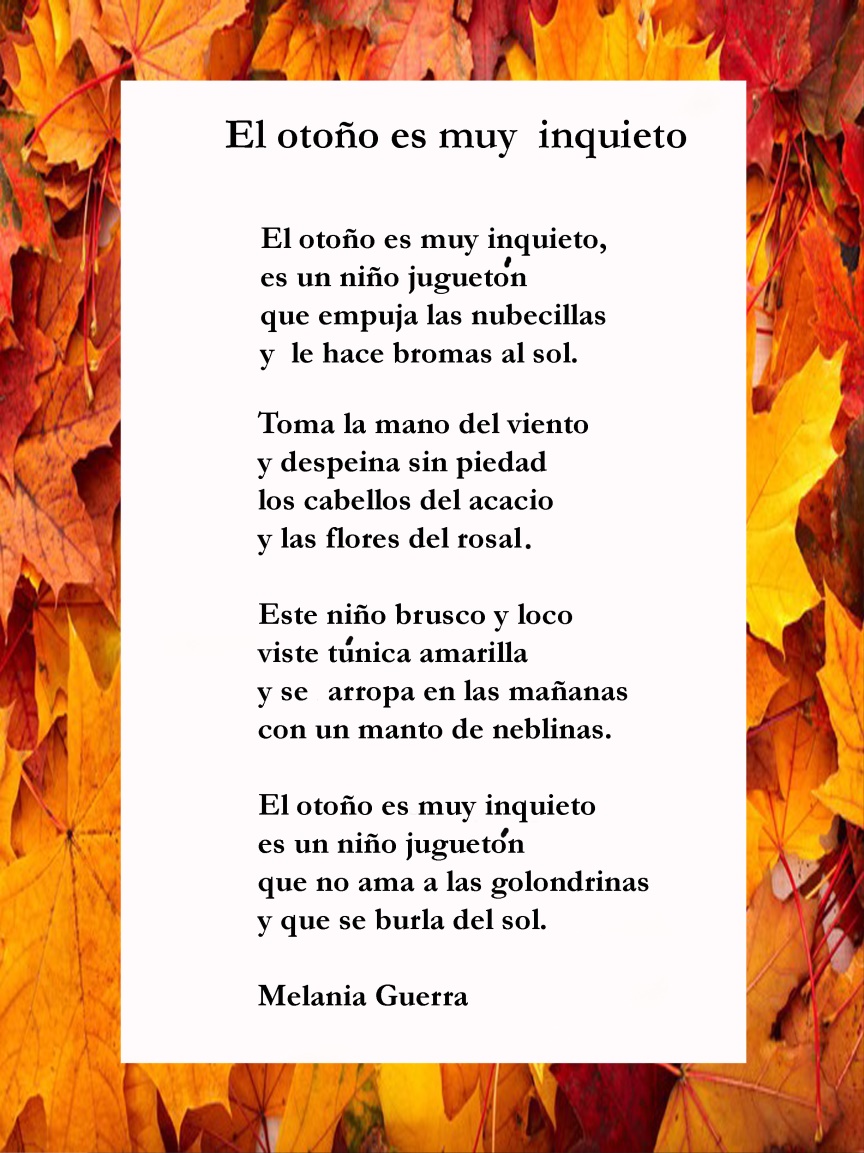 Sobre las poesía del otoño podemos reflexionar, releer, describir, comparar con lo que vemos en los árboles, etc. también podemos buscar otras poesías, para incorporar diferentes estilos literarios.  Expresión corporal: tomamos algún elemento, ponemos música divertida y bailamos, inventamos movimientos, copiamos movimientos. Podemos incorporar el baile de las estatuas, parar la música y quedarnos quietos. Realizar el calendario del mes: y vamos tachando los días. Realizamos un acuerdo de convivencia: tendrá reglas de lo que permitimos y de lo que no, para mejorar la cotidianeidad familiar. Puede estar escrito, mediante dictado y luego realizar dibujos, o recortar de revistas. Implementar y reflexionar constantemente sobre hábitos de higiene. 